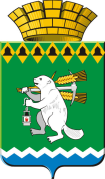  ОБЩЕСТВЕННАЯ  ПАЛАТА Артемовского городского округа 623780, Свердловская область, город Артемовский, площадь Советов,3Проект повестки заседания Общественной палаты Артемовского городского округа25.02.2020Информация об организации межмуниципальных автоперевозок.Докладчик: Джалалов Л.И. руководитель автотранспортного предприятия.О мероприятиях по  подготовке и проведению на территории Артемовского городского округа 75-ой годовщины Победы в Великой отечественной войне 1941 – 1945гг.Приглашены: Управление соцполитики, Управление культуры, отдел по работе с детьми и молодежью, председатель Совета ветеранов, ОМВД.3. О реализации в Артемовском городском округе в 2018 – 2019гг инвестиционных проектов и планируемых к реализации в 2020году.Докладчик: Черемных Н.А. первый заместитель главы Администрации Артемовского городского округа.4. Обустройство остановочных комплексов в городе  и   в сельских территориях. Планы размещения новых, ремонт ранее установленных остановок.Докладчик: Шуклин А.Ю. директор МКУ «Жилкомстрой».5. О внесении изменений в Регламент работы  Общественной палаты Артемовского городского округа.Докладчик: Председатель ОП Калугина Р.А.6. О направлении обращений6.1.  Депутату Законодательного собрания  Свердловской области Некрасову К.А. об оказании содействия в решении дальнейшего финансирования работ по реконструкции городского парка в городе Артемовске.6.2. Губернатору Свердловской области Е.В.Куйвашеву, Министру здравоохранения Свердловской области Цветкову А. И. об оказании содействия в скорейшем строительстве в городе Артёмовском новой поликлиники. Докладчик: Председатель ОП Калугина Р.А.7. Информация об участии в информационно – методическом семинаре «Социальное проектирование: от идеи до президентского гранта». Докладчик:  Председатель ОП Калугина Р.А.8. О внесении изменений в план работы Общественной палаты на 2020год. Докладчик: Председатель ОП Калугина Р.А.Председатель  Общественной палаты            			Р.А.Калугина